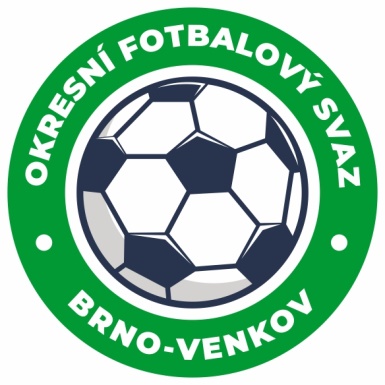                                        NOMINAČNÍ LISTINAžákovských výběrů OFS Brno – venkovAkce:                                   Halový turnaj ,,Attract Kerobaj Cup 2020´´                                                  Bratislava, Dóm Športu Junácká 6Místo, datum a čas srazu:   Brno, ulice Vídeňská 9,hala Morenda,1.2.2020 6:30                                      Ukončení akce: 1.2.2020 cca 18:00	    Nominační listina hráčů U11(2009)Kirš David                                                   	MěnínMerel Jiří                                                    	TišnovPařízek Štěpán                                           	Tišnov Júza Šimon                                                  	TišnovMezník Jan                                                  	RosiceKrejčí David                                                 	RosiceKudělka Oldřich                                           	IvančiceHuczman Matěj                                            	Ivančice Ošmera Ondřej                                            	IvančiceŠtolfa Dominik                                             	ModřiceŠtolfa Tobiáš                                               	ModřiceZaoral Richard                                            	KuřimFleček Adam                                               	MedlovNěmec Milan                                               	Ořechov Náhradníci:Domes Ondřej                                             	TišnovDanko Rostislav                                           	Židlochovice      Svoboda Martin                                            	RosiceSova David                                                  	Veverská BítýškaMašek Ondřej                                              	LažánkyPodsedník Tomáš                                      	KuřimBenda Adam                                                	IvančiceTvrdoň Martin                                              	KahanNáhradnici budou kontaktováni v případě omluvy nominovaných hráčů telefonicky.Za účast hráčů na srazu odpovídají mateřské oddíly.V případě neomluvené neúčasti nominovaných hráčů se klub vystavuje postihu dle článku 17 bod 3 RFS !Nominovaní hráči si sebou vezmou sálové boty, věci osobní hygieny a je nutné uzavřít individuální cestovní pojištění!!!Omluvy telefonicky na číslo: 702 164 364 – Petr SoustružníkOmluvy písemně na email: soustruznik.gtmofs@post.czV Brně :  7.1.2020       Petr Soustružník       GTM OFS Brno-venkov					    Jan Zycháčekpředseda KM OFS Brno - venkov		         	         předseda VV OFS Brno - venkovZa správnost:		                                       Libor Charvát                                                              sekretář OFS Brno - venkov		